Science- AlternativeLearning intention: To identify that most living things live in habitats and explain what a habitat and microhabitat is.  Draw lines to put the minibeast into their microhabitat. Tell an adult why you think they would live there. 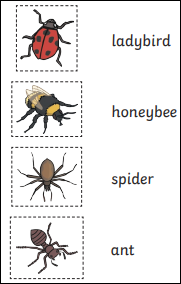 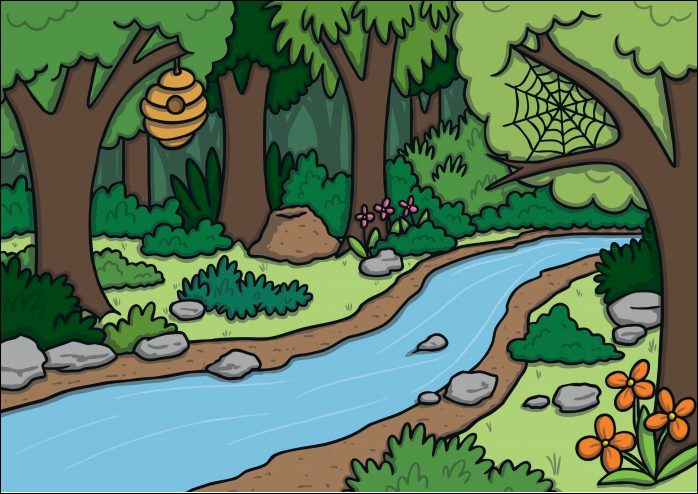 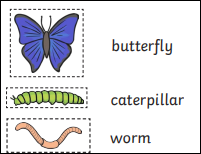 